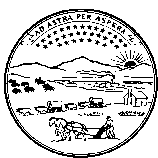 Kansas Department for Aging and Disability ServicesOptions Counseling Form** - Indicates fields in the section are requiredAction / Referral InformationOption Counseling Attendee Listing**Session Date: **Session Date: **Session Date: **Session Date: **Session Date: **Session Date: **KAMIS ID:**KAMIS ID:**KAMIS ID:**KAMIS ID:**KAMIS ID:**KAMIS ID:**Time: start:**Time: start:**Time: start:**Time: start:end :end :end :**Options Counselor:**Options Counselor:**Options Counselor:**Options Counselor:**Options Counselor:**Options Counselor:**Options Counselor:**Options Counselor:**Options Counselor:**CUSTOMER INFORMATION**CUSTOMER INFORMATION**CUSTOMER INFORMATION**CUSTOMER INFORMATION**CUSTOMER INFORMATION**CUSTOMER INFORMATION**CUSTOMER INFORMATION**CUSTOMER INFORMATION**CUSTOMER INFORMATION**CUSTOMER INFORMATION**CUSTOMER INFORMATION**CUSTOMER INFORMATION**CUSTOMER INFORMATION**CUSTOMER INFORMATION**CUSTOMER INFORMATION**CUSTOMER INFORMATION**CUSTOMER INFORMATION**CUSTOMER INFORMATION**CUSTOMER INFORMATION**CUSTOMER INFORMATION**CUSTOMER INFORMATION**CUSTOMER INFORMATION**CUSTOMER INFORMATION**CUSTOMER INFORMATION**CUSTOMER INFORMATION**CUSTOMER INFORMATION**CUSTOMER INFORMATION**CUSTOMER INFORMATION**CUSTOMER INFORMATION**CUSTOMER INFORMATION**CUSTOMER INFORMATION**CUSTOMER INFORMATION**CUSTOMER INFORMATION**CUSTOMER INFORMATION**CUSTOMER INFORMATION**CUSTOMER INFORMATION**CUSTOMER INFORMATIONFirst:First:M.I.:M.I.:M.I.:M.I.:M.I.:M.I.:M.I.:Last:Last:Nickname:Nickname:Nickname:Nickname:Nickname:Nickname:Nickname:Birth Date  Birth Date  Birth Date  Birth Date  Social Security #:Social Security #:Social Security #:Social Security #:Social Security #:Social Security #:Social Security #:MonthMonthMonthMonthMonthMonthDayDayDayDayYearYearYearYearYearYearMarital Status:Marital Status:Marital Status:Marital Status:Marital Status:Marital Status:Marital Status:Marital Status:  Single  Single  Single  Single  Single  Single  Single  Single  Single  Married  Married  Married  Married  Married  Married  Married  Widowed  Widowed  Widowed  Widowed  Widowed  Widowed  Widowed  Divorced  Divorced  Divorced  Divorced  Divorced  DivorcedGender:Gender:Gender:Gender:Gender:Gender:Gender:Gender:  Female  Female  Female  Female  Female  Female  Female  Female  Female  Male  Male  Male  Male  MaleVeteran?  Veteran?  Veteran?  Veteran?  Veteran?  Veteran?  Veteran?  Veteran?  Veteran?  Veteran?  Veteran?  Veteran?    Yes  Yes  Yes  Yes  Yes  Yes  Yes  No  No  NoSpouse of Veteran?Spouse of Veteran?Spouse of Veteran?Spouse of Veteran?Spouse of Veteran?Spouse of Veteran?Spouse of Veteran?Spouse of Veteran?Spouse of Veteran?Spouse of Veteran?Spouse of Veteran?Spouse of Veteran?  Yes  Yes  Yes  Yes  Yes  Yes  Yes  No  No  NoReceives Veteran Benefits?Receives Veteran Benefits?Receives Veteran Benefits?Receives Veteran Benefits?Receives Veteran Benefits?Receives Veteran Benefits?Receives Veteran Benefits?Receives Veteran Benefits?Receives Veteran Benefits?Receives Veteran Benefits?Receives Veteran Benefits?Receives Veteran Benefits?  Yes  Yes  Yes  Yes  Yes  Yes  Yes  No  No  NoPrimary Language:Primary Language:Primary Language:Primary Language:Primary Language:Primary Language:Primary Language:Primary Language:SpeaksSpeaksSpeaksReadsReadsReadsReadsUnderstands OrallyUnderstands OrallyUnderstands OrallyUnderstands OrallyUnderstands OrallyUnderstands OrallyUnderstands OrallyEthnicity:Ethnicity:Ethnicity:Ethnicity:Ethnicity:Ethnicity:Ethnicity:Ethnicity:Ethnicity:Ethnicity:Ethnicity:Ethnicity:Ethnicity:Ethnicity:Ethnicity:ArabicArabicArabicArabicArabicArabicArabicArabic  Hispanic or Latino  Hispanic or Latino  Hispanic or Latino  Hispanic or Latino  Hispanic or Latino  Hispanic or Latino  Hispanic or Latino  Hispanic or Latino  Hispanic or Latino  Hispanic or Latino  Hispanic or Latino  Hispanic or Latino  Hispanic or Latino  Hispanic or Latino  Hispanic or LatinoChineseChineseChineseChineseChineseChineseChineseChinese  Not Hispanic or Latino  Not Hispanic or Latino  Not Hispanic or Latino  Not Hispanic or Latino  Not Hispanic or Latino  Not Hispanic or Latino  Not Hispanic or Latino  Not Hispanic or Latino  Not Hispanic or Latino  Not Hispanic or Latino  Not Hispanic or Latino  Not Hispanic or Latino  Not Hispanic or Latino  Not Hispanic or Latino  Not Hispanic or LatinoEnglishEnglishEnglishEnglishEnglishEnglishEnglishEnglish  Ethnicity Missing  Ethnicity Missing  Ethnicity Missing  Ethnicity Missing  Ethnicity Missing  Ethnicity Missing  Ethnicity Missing  Ethnicity Missing  Ethnicity Missing  Ethnicity Missing  Ethnicity Missing  Ethnicity Missing  Ethnicity Missing  Ethnicity Missing  Ethnicity MissingFrenchFrenchFrenchFrenchFrenchFrenchFrenchFrenchGermanGermanGermanGermanGermanGermanGermanGermanRace:Race:Race:Race:Race:Race:Race:Race:Race:Race:Race:Race:Race:Race:Race:HindiHindiHindiHindiHindiHindiHindiHindi White Non-Hispanic White Non-Hispanic White Non-Hispanic White Non-Hispanic White Non-Hispanic White Non-Hispanic White Non-Hispanic White Non-Hispanic White Non-Hispanic White Non-Hispanic White Non-Hispanic White Non-Hispanic White Non-Hispanic White Non-Hispanic White Non-HispanicPilipinoPilipinoPilipinoPilipinoPilipinoPilipinoPilipinoPilipino  White Hispanic  White Hispanic  White Hispanic  White Hispanic  White Hispanic  White Hispanic  White Hispanic  White Hispanic  White Hispanic  White Hispanic  White Hispanic  White Hispanic  White Hispanic  White Hispanic  White HispanicSignSignSignSignSignSignSignSign  American Indian/Alaskan Native  American Indian/Alaskan Native  American Indian/Alaskan Native  American Indian/Alaskan Native  American Indian/Alaskan Native  American Indian/Alaskan Native  American Indian/Alaskan Native  American Indian/Alaskan Native  American Indian/Alaskan Native  American Indian/Alaskan Native  American Indian/Alaskan Native  American Indian/Alaskan Native  American Indian/Alaskan Native  American Indian/Alaskan Native  American Indian/Alaskan NativeSpanishSpanishSpanishSpanishSpanishSpanishSpanishSpanish  Asian  Asian  Asian  Asian  Asian  Asian  Asian  Asian  Asian  Asian  Asian  Asian  Asian  Asian  AsianTagalogTagalogTagalogTagalogTagalogTagalogTagalogTagalog  Black or African American  Black or African American  Black or African American  Black or African American  Black or African American  Black or African American  Black or African American  Black or African American  Black or African American  Black or African American  Black or African American  Black or African American  Black or African American  Black or African American  Black or African AmericanUrduUrduUrduUrduUrduUrduUrduUrdu  Native Hawaiian or Other Pacific Islander  Native Hawaiian or Other Pacific Islander  Native Hawaiian or Other Pacific Islander  Native Hawaiian or Other Pacific Islander  Native Hawaiian or Other Pacific Islander  Native Hawaiian or Other Pacific Islander  Native Hawaiian or Other Pacific Islander  Native Hawaiian or Other Pacific Islander  Native Hawaiian or Other Pacific Islander  Native Hawaiian or Other Pacific Islander  Native Hawaiian or Other Pacific Islander  Native Hawaiian or Other Pacific Islander  Native Hawaiian or Other Pacific Islander  Native Hawaiian or Other Pacific Islander  Native Hawaiian or Other Pacific IslanderVietnameseVietnameseVietnameseVietnameseVietnameseVietnameseVietnameseVietnamese  Reporting some other race  Reporting some other race  Reporting some other race  Reporting some other race  Reporting some other race  Reporting some other race  Reporting some other race  Reporting some other race  Reporting some other race  Reporting some other race  Reporting some other race  Reporting some other race  Reporting some other race  Reporting some other race  Reporting some other raceOther:Other:Other:Other:Other:Other:Other:Other:  Reporting 2 or more races  Reporting 2 or more races  Reporting 2 or more races  Reporting 2 or more races  Reporting 2 or more races  Reporting 2 or more races  Reporting 2 or more races  Reporting 2 or more races  Reporting 2 or more races  Reporting 2 or more races  Reporting 2 or more races  Reporting 2 or more races  Reporting 2 or more races  Reporting 2 or more races  Reporting 2 or more racesInterpreter NeededInterpreter NeededInterpreter NeededInterpreter NeededInterpreter NeededInterpreter NeededInterpreter Needed  Yes  Yes  Yes  Yes  Yes  Yes  Yes  Yes  No  No  No  No  No  No  No**ADDRESS INFORMATION**ADDRESS INFORMATION**ADDRESS INFORMATION**ADDRESS INFORMATION**ADDRESS INFORMATION**ADDRESS INFORMATION**ADDRESS INFORMATION**ADDRESS INFORMATION**ADDRESS INFORMATION**ADDRESS INFORMATION**ADDRESS INFORMATION**ADDRESS INFORMATION**ADDRESS INFORMATION**ADDRESS INFORMATION**ADDRESS INFORMATION**ADDRESS INFORMATION**ADDRESS INFORMATION**ADDRESS INFORMATION**ADDRESS INFORMATION**ADDRESS INFORMATION**ADDRESS INFORMATION**ADDRESS INFORMATION**ADDRESS INFORMATION**ADDRESS INFORMATION**ADDRESS INFORMATION**ADDRESS INFORMATION**ADDRESS INFORMATION**ADDRESS INFORMATION**ADDRESS INFORMATION**ADDRESS INFORMATION**ADDRESS INFORMATION**ADDRESS INFORMATION**ADDRESS INFORMATION**ADDRESS INFORMATION**ADDRESS INFORMATION**ADDRESS INFORMATION**ADDRESS INFORMATIONResidence Address  Residence Address  Residence Address  Residence Address  Residence Address  Residence Address  Residence Address  Residence Address  Residence Address  Customer’s home is:Customer’s home is:Customer’s home is:Customer’s home is:Customer’s home is:Customer’s home is:Customer’s home is:Customer’s home is:Customer’s home is:  Rural   Rural   Rural   Rural   Rural   Urban  Urban  UrbanStreet Address:Street Address:Street Address:Street Address:Street Address:Street Address:City:County:County:County:County:County:State:Zip:Zip:Zip:Phone:Phone:Phone:Phone (alternate):Phone (alternate):Phone (alternate):Phone (alternate):Phone (alternate):Phone (alternate):Phone (alternate):ASSOCIATE INFORMATIONASSOCIATE INFORMATIONASSOCIATE INFORMATIONASSOCIATE INFORMATIONASSOCIATE INFORMATIONASSOCIATE INFORMATIONASSOCIATE INFORMATIONASSOCIATE INFORMATIONASSOCIATE INFORMATIONASSOCIATE INFORMATIONASSOCIATE INFORMATIONASSOCIATE INFORMATIONASSOCIATE INFORMATIONASSOCIATE INFORMATIONASSOCIATE INFORMATIONASSOCIATE INFORMATIONASSOCIATE INFORMATIONASSOCIATE INFORMATIONASSOCIATE INFORMATIONASSOCIATE INFORMATIONASSOCIATE INFORMATIONASSOCIATE INFORMATIONASSOCIATE INFORMATIONASSOCIATE INFORMATIONASSOCIATE INFORMATIONASSOCIATE INFORMATIONASSOCIATE INFORMATIONASSOCIATE INFORMATIONASSOCIATE INFORMATIONASSOCIATE INFORMATIONASSOCIATE INFORMATIONASSOCIATE INFORMATIONASSOCIATE INFORMATIONASSOCIATE INFORMATIONASSOCIATE INFORMATIONASSOCIATE INFORMATIONASSOCIATE INFORMATIONEmergency or alternative contact:Emergency or alternative contact:Emergency or alternative contact:Emergency or alternative contact:Emergency or alternative contact:Emergency or alternative contact:Emergency or alternative contact:Emergency or alternative contact:Emergency or alternative contact:Emergency or alternative contact:Emergency or alternative contact:Emergency or alternative contact:Emergency or alternative contact:Emergency or alternative contact:Emergency or alternative contact:Emergency or alternative contact:Emergency or alternative contact:Emergency or alternative contact:Emergency or alternative contact:Emergency or alternative contact:Relationship:Relationship:Relationship:Relationship:Relationship:First Name:First Name:First Name:First Name:First Name:Last Name:Last Name:Last Name:Last Name:Last Name:Street Address:Street Address:Street Address:Street Address:Street Address:Street Address:City:County:County:County:County:County:State:Zip:Zip:Zip:Phone:Phone:Phone:Phone (alternate):Phone (alternate):Phone (alternate):Phone (alternate):Phone (alternate):Phone (alternate):Phone (alternate):Legal Guardian:Legal Guardian:Legal Guardian:Legal Guardian:Legal Guardian:Legal Guardian:Legal Guardian:Legal Guardian:Legal Guardian:Legal Guardian:Legal Guardian:Legal Guardian:Legal Guardian:Legal Guardian:Legal Guardian:Legal Guardian:Legal Guardian:Legal Guardian:Legal Guardian:Legal Guardian:Relationship:Relationship:Relationship:Relationship:Relationship:First Name:First Name:First Name:First Name:First Name:Last Name:Last Name:Last Name:Last Name:Last Name:Street Address:Street Address:Street Address:Street Address:Street Address:Street Address:City:County:County:County:County:County:State:Zip:Zip:Zip:Phone:Phone:Phone:Phone (alternate):Phone (alternate):Phone (alternate):Phone (alternate):Phone (alternate):Phone (alternate):Phone (alternate):DPOA:DPOA:DPOA:DPOA:DPOA:DPOA:DPOA:DPOA:DPOA:DPOA:DPOA:DPOA:DPOA:DPOA:DPOA:DPOA:DPOA:DPOA:DPOA:DPOA:Relationship:Relationship:Relationship:Relationship:Relationship:First Name:First Name:First Name:First Name:First Name:Last Name:Last Name:Last Name:Last Name:Last Name:Street Address:Street Address:Street Address:Street Address:Street Address:Street Address:City:County:County:County:County:County:State:Zip:Zip:Zip:Phone:Phone:Phone:Phone (alternate):Phone (alternate):Phone (alternate):Phone (alternate):Phone (alternate):Phone (alternate):Phone (alternate):Options Counseling FormOptions Counseling FormOptions Counseling FormOptions Counseling FormOptions Counseling FormOptions Counseling FormOptions Counseling FormOptions Counseling FormOptions Counseling FormOptions Counseling FormOptions Counseling FormOptions Counseling FormOptions Counseling FormOptions Counseling FormOptions Counseling FormOptions Counseling FormOptions Counseling FormOptions Counseling FormOptions Counseling FormOptions Counseling FormOptions Counseling FormOptions Counseling FormOptions Counseling FormCustomer:  **SESSION DETAILS**SESSION DETAILS**SESSION DETAILS**SESSION DETAILS**SESSION DETAILS**SESSION DETAILS**SESSION DETAILS**SESSION DETAILS**SESSION DETAILS**SESSION DETAILS**SESSION DETAILS**SESSION DETAILS**SESSION DETAILS**SESSION DETAILS**SESSION DETAILS**SESSION DETAILS**SESSION DETAILS**SESSION DETAILS**SESSION DETAILS**SESSION DETAILS**SESSION DETAILS**SESSION DETAILS**SESSION DETAILSReferral Source To Options Counseling: Referral Source To Options Counseling: Referral Source To Options Counseling: Referral Source To Options Counseling: Referral Source To Options Counseling: Referral Source To Options Counseling: Referral Source To Options Counseling: Referral Source To Options Counseling: Referral Source To Options Counseling: Referral Source To Options Counseling: Referral Source To Options Counseling: Referral Source To Options Counseling: Referral Source To Options Counseling: Referral Source To Options Counseling: Referral Source To Options Counseling: Referral Source To Options Counseling: Referral Source To Options Counseling: Referral Source To Options Counseling: Referral Source To Options Counseling: Referral Source To Options Counseling: Referral Source To Options Counseling: Referral Source To Options Counseling: Referral Source To Options Counseling: ADRC Call CenterADRC Call CenterADRC Call CenterADRC Call Center  ADRC Website  ADRC Website  ADRC Website  ADRC Website  ADRC Website  Brochure  Brochure  Brochure  Brochure  Brochure  Brochure  Brochure  Brochure  Caregiver  Caregiver  Caregiver  Caregiver  Caregiver  Caregiver  CTO  CTO  CTO  CTO  Family Member  Family Member  Family Member  Family Member  Family Member  Friend – Neighbor  Friend – Neighbor  Friend – Neighbor  Friend – Neighbor  Friend – Neighbor  Friend – Neighbor  Friend – Neighbor  Friend – Neighbor  Hospital  Hospital  Hospital  Hospital  Hospital  Hospital  MFP  MFP  MFP  MFP  Nursing Facility  Nursing Facility  Nursing Facility  Nursing Facility  Nursing Facility  Other Website  Other Website  Other Website  Other Website  Other Website  Other Website  Other Website  Other Website  Self  Self  Self  Self  Self  Self  Social Service Agency  Social Service Agency  Social Service Agency  Social Service Agency  Social Service Agency  Social Service Agency  Social Service Agency  Social Service Agency  Social Service AgencyContact Method:Contact Method:Contact Method:Contact Method:Contact Method:Contact Method:Contact Method:Contact Method:Contact Method:Contact Method:Contact Method:Contact Method:Contact Method:Contact Method:Contact Method:Contact Method:Contact Method:Contact Method:Contact Method:Contact Method:Contact Method:Contact Method:Contact Method:  Phone  Phone  Phone  Phone  In Person  In Person  In Person  In Person  In Person  E-Mail  E-Mail  E-Mail  E-Mail  E-Mail  E-Mail  E-Mail  E-Mail  FAX  FAX  FAX  FAX  FAX  FAX  Mail  Mail  Mail  Mail  Other  Other  OtherIf Contact Method is In Person -  Location: If Contact Method is In Person -  Location: If Contact Method is In Person -  Location: If Contact Method is In Person -  Location: If Contact Method is In Person -  Location: If Contact Method is In Person -  Location: If Contact Method is In Person -  Location: If Contact Method is In Person -  Location: If Contact Method is In Person -  Location: If Contact Method is In Person -  Location: If Contact Method is In Person -  Location: If Contact Method is In Person -  Location: If Contact Method is In Person -  Location: If Contact Method is In Person -  Location: If Contact Method is In Person -  Location: If Contact Method is In Person -  Location: If Contact Method is In Person -  Location: If Contact Method is In Person -  Location: If Contact Method is In Person -  Location: If Contact Method is In Person -  Location: If Contact Method is In Person -  Location: If Contact Method is In Person -  Location: If Contact Method is In Person -  Location:   ADRC  ADRC  ADRC  ADRC  Customer’s Residence  Customer’s Residence  Customer’s Residence  Customer’s Residence  Customer’s Residence  Community Center  Community Center  Community Center  Community Center  Community Center  Community Center  Community Center  Community Center  Hospital  Hospital  Hospital  Hospital  Hospital  Hospital  NF / Institution  NF / Institution  NF / Institution  NF / Institution  Other Location  Other Location  Other Location  Other Location  Other LocationCurrent Living Arrangement:Current Living Arrangement:Current Living Arrangement:Current Living Arrangement:Current Living Arrangement:Current Living Arrangement:Current Living Arrangement:Current Living Arrangement:Current Living Arrangement:Current Living Arrangement:Current Living Arrangement:Current Living Arrangement:Current Living Arrangement:Current Living Arrangement:Current Living Arrangement:Current Living Arrangement:Current Living Arrangement:Current Living Arrangement:Current Living Arrangement:Current Living Arrangement:Current Living Arrangement:Current Living Arrangement:Current Living Arrangement:  Apartment  Apartment  Apartment  Apartment  Condominium  Condominium  Condominium  Condominium  Condominium  Assisted Living  Assisted Living  Assisted Living  Assisted Living  Assisted Living  Assisted Living  Assisted Living  Assisted Living  Boarding Care Home  Boarding Care Home  Boarding Care Home  Boarding Care Home  Boarding Care Home  Boarding Care Home  Duplex  Duplex  Duplex  Duplex  Home Plus  Home Plus  Home Plus  Home Plus  Home Plus  Homeless  Homeless  Homeless  Homeless  Homeless  Homeless  Homeless  Homeless  House  House  House  House  House  House  Townhouse  Townhouse  Townhouse  Townhouse  Mobile Home  Mobile Home  Mobile Home  Mobile Home  Mobile Home  Nursing Home  Nursing Home  Nursing Home  Nursing Home  Nursing Home  Nursing Home  Nursing Home  Nursing Home  Residential Health Care  Residential Health Care  Residential Health Care  Residential Health Care  Residential Health Care  Residential Health Care  Other  OtherCustomer Lives With:Customer Lives With:Customer Lives With:Customer Lives With:  Alone  Alone  Alone  Alone  Alone  Family  Family  Family  Family  Family  Family  Family  Family  Family  Non-Relative  Non-Relative  Non-Relative  Non-Relative  Non-Relative  Not Disclosed  Not Disclosed  Not Disclosed  Not Disclosed  Not Disclosed  Spouse    Spouse    Spouse    Spouse    Spouse    Spouse    Spouse    Spouse    Spouse    Spouse    Spouse    Spouse    Spouse    Spouse  Customer's Disability: (All Ages)Customer's Disability: (All Ages)Customer's Disability: (All Ages)Customer's Disability: (All Ages)Customer's Disability: (All Ages)Customer's Disability: (All Ages)Customer's Disability: (All Ages)Customer's Disability: (All Ages)Customer's Disability: (All Ages)Customer's Disability: (All Ages)Customer's Disability: (All Ages)Customer's Disability: (All Ages)Customer's Disability: (All Ages)Customer's Disability: (All Ages)Customer's Disability: (All Ages)Customer's Disability: (All Ages)Customer's Disability: (All Ages)Customer's Disability: (All Ages)Customer's Disability: (All Ages)Customer's Disability: (All Ages)Customer's Disability: (All Ages)Customer's Disability: (All Ages)Customer's Disability: (All Ages)  Dementia  Dementia  Dementia  Dementia  MR / DD / ID  MR / DD / ID  MR / DD / ID  MR / DD / ID  MR / DD / ID  Mental Illness  Mental Illness  Mental Illness  Mental Illness  Mental Illness  Mental Illness  Mental Illness  Mental Illness  Mental Illness  Multiple Disabilities  Multiple Disabilities  Multiple Disabilities  Multiple Disabilities  Multiple Disabilities  No Disabilities  No Disabilities  No Disabilities  No Disabilities  Physically Disabled  Physically Disabled  Physically Disabled  Physically Disabled  Physically Disabled  Traumatic Brain Injury  Traumatic Brain Injury  Traumatic Brain Injury  Traumatic Brain Injury  Traumatic Brain Injury  Traumatic Brain Injury  Traumatic Brain Injury  Traumatic Brain Injury  Traumatic Brain Injury  Unknown  Unknown  Unknown  Unknown  Unknown  Unspecified Disabilities    Unspecified Disabilities    Unspecified Disabilities    Unspecified Disabilities    Unspecified Disabilities    Unspecified Disabilities    Unspecified Disabilities    Unspecified Disabilities  Current Medicaid Program:Current Medicaid Program:Current Medicaid Program:Current Medicaid Program:Current Medicaid Program:Current Medicaid Program:Current Medicaid Program:Current Medicaid Program:Current Medicaid Program:Current Medicaid Program:Current Medicaid Program:Current Medicaid Program:Current Medicaid Program:Current Medicaid Program:Current Medicaid Program:Current Medicaid Program:Current Medicaid Program:Current Medicaid Program:Current Medicaid Program:Current Medicaid Program:Current Medicaid Program:Current Medicaid Program:Current Medicaid Program:  Autism  Autism  Autism  FE  FE  FE  MH  MH  MH  MH  MR / DD  MR / DD  MR / DD  MR / DD  MR / DD  NF / ACH  NF / ACH  NF / ACH  NF / ACH  NF / ACH  PACE  PACE  PACE  PD  PD  PD  TA  TA  TA  TBI  TBI  TBI  TBI  Not Currently Enrolled  Not Currently Enrolled  Not Currently Enrolled  Not Currently Enrolled  Not Currently Enrolled  Not Currently Enrolled  Not Currently Enrolled  Not Currently Enrolled  Not Currently Enrolled  Not Currently Enrolled  Other  Other  OtherMedicaid Card ID  (not required):Medicaid Card ID  (not required):Medicaid Card ID  (not required):Medicaid Card ID  (not required):Medicaid Card ID  (not required):Most important challenge / issue for the customer at this time.  (Reason for this Options Counseling Session):Most important challenge / issue for the customer at this time.  (Reason for this Options Counseling Session):Most important challenge / issue for the customer at this time.  (Reason for this Options Counseling Session):Most important challenge / issue for the customer at this time.  (Reason for this Options Counseling Session):Most important challenge / issue for the customer at this time.  (Reason for this Options Counseling Session):Most important challenge / issue for the customer at this time.  (Reason for this Options Counseling Session):Most important challenge / issue for the customer at this time.  (Reason for this Options Counseling Session):Most important challenge / issue for the customer at this time.  (Reason for this Options Counseling Session):Most important challenge / issue for the customer at this time.  (Reason for this Options Counseling Session):Most important challenge / issue for the customer at this time.  (Reason for this Options Counseling Session):Most important challenge / issue for the customer at this time.  (Reason for this Options Counseling Session):Most important challenge / issue for the customer at this time.  (Reason for this Options Counseling Session):Most important challenge / issue for the customer at this time.  (Reason for this Options Counseling Session):Most important challenge / issue for the customer at this time.  (Reason for this Options Counseling Session):Most important challenge / issue for the customer at this time.  (Reason for this Options Counseling Session):Most important challenge / issue for the customer at this time.  (Reason for this Options Counseling Session):Most important challenge / issue for the customer at this time.  (Reason for this Options Counseling Session):Most important challenge / issue for the customer at this time.  (Reason for this Options Counseling Session):Most important challenge / issue for the customer at this time.  (Reason for this Options Counseling Session):Most important challenge / issue for the customer at this time.  (Reason for this Options Counseling Session):Most important challenge / issue for the customer at this time.  (Reason for this Options Counseling Session):Most important challenge / issue for the customer at this time.  (Reason for this Options Counseling Session):Most important challenge / issue for the customer at this time.  (Reason for this Options Counseling Session):  Abuse/Neglect/Exploitation  Abuse/Neglect/Exploitation  Abuse/Neglect/Exploitation  Abuse/Neglect/Exploitation  Abuse/Neglect/Exploitation  Abuse/Neglect/Exploitation  Abuse/Neglect/Exploitation  Abuse/Neglect/Exploitation  Abuse/Neglect/Exploitation  Abuse/Neglect/Exploitation  Abuse/Neglect/Exploitation  Assistive Technology  Assistive Technology  Assistive Technology  Assistive Technology  Assistive Technology  Assistive Technology  Assistive Technology  Assistive Technology  Assistive Technology  Assistive Technology  Assistive Technology  Assistive Technology  CARE  CARE  CARE  CARE  CARE  CARE  CARE  CARE  CARE  CARE  CARE  Caregiver Support  Caregiver Support  Caregiver Support  Caregiver Support  Caregiver Support  Caregiver Support  Caregiver Support  Caregiver Support  Caregiver Support  Caregiver Support  Caregiver Support  Caregiver Support  Cognitive/Mental Health  Cognitive/Mental Health  Cognitive/Mental Health  Cognitive/Mental Health  Cognitive/Mental Health  Cognitive/Mental Health  Cognitive/Mental Health  Cognitive/Mental Health  Cognitive/Mental Health  Cognitive/Mental Health  Cognitive/Mental Health  Crisis Intervention  Crisis Intervention  Crisis Intervention  Crisis Intervention  Crisis Intervention  Crisis Intervention  Crisis Intervention  Crisis Intervention  Crisis Intervention  Crisis Intervention  Crisis Intervention  Crisis Intervention  Durable Medical Equipment  Durable Medical Equipment  Durable Medical Equipment  Durable Medical Equipment  Durable Medical Equipment  Durable Medical Equipment  Durable Medical Equipment  Durable Medical Equipment  Durable Medical Equipment  Durable Medical Equipment  Durable Medical Equipment  Employment/Ticket to Work  Employment/Ticket to Work  Employment/Ticket to Work  Employment/Ticket to Work  Employment/Ticket to Work  Employment/Ticket to Work  Employment/Ticket to Work  Employment/Ticket to Work  Employment/Ticket to Work  Employment/Ticket to Work  Employment/Ticket to Work  Employment/Ticket to Work  Financial Assistance  Financial Assistance  Financial Assistance  Financial Assistance  Financial Assistance  Financial Assistance  Financial Assistance  Financial Assistance  Financial Assistance  Financial Assistance  Financial Assistance  Financial Management Service (FMS)  Financial Management Service (FMS)  Financial Management Service (FMS)  Financial Management Service (FMS)  Financial Management Service (FMS)  Financial Management Service (FMS)  Financial Management Service (FMS)  Financial Management Service (FMS)  Financial Management Service (FMS)  Financial Management Service (FMS)  Financial Management Service (FMS)  Financial Management Service (FMS)  Hospitalization  Hospitalization  Hospitalization  Hospitalization  Hospitalization  Hospitalization  Hospitalization  Hospitalization  Hospitalization  Hospitalization  Hospitalization  Housing and/or Supplies  Housing and/or Supplies  Housing and/or Supplies  Housing and/or Supplies  Housing and/or Supplies  Housing and/or Supplies  Housing and/or Supplies  Housing and/or Supplies  Housing and/or Supplies  Housing and/or Supplies  Housing and/or Supplies  Housing and/or Supplies  In Home Services  In Home Services  In Home Services  In Home Services  In Home Services  In Home Services  In Home Services  In Home Services  In Home Services  In Home Services  In Home Services  KanCare Mailings  KanCare Mailings  KanCare Mailings  KanCare Mailings  KanCare Mailings  KanCare Mailings  KanCare Mailings  KanCare Mailings  KanCare Mailings  KanCare Mailings  KanCare Mailings  KanCare Mailings  KanCare Options  KanCare Options  KanCare Options  KanCare Options  KanCare Options  KanCare Options  KanCare Options  KanCare Options  KanCare Options  KanCare Options  KanCare Options  Legal Assistance  Legal Assistance  Legal Assistance  Legal Assistance  Legal Assistance  Legal Assistance  Legal Assistance  Legal Assistance  Legal Assistance  Legal Assistance  Legal Assistance  Legal Assistance  Long Term Care Options  Long Term Care Options  Long Term Care Options  Long Term Care Options  Long Term Care Options  Long Term Care Options  Long Term Care Options  Long Term Care Options  Long Term Care Options  Long Term Care Options  Long Term Care Options  Medicaid Application Information  Medicaid Application Information  Medicaid Application Information  Medicaid Application Information  Medicaid Application Information  Medicaid Application Information  Medicaid Application Information  Medicaid Application Information  Medicaid Application Information  Medicaid Application Information  Medicaid Application Information  Medicaid Application Information  Medicaid Assistance  Medicaid Assistance  Medicaid Assistance  Medicaid Assistance  Medicaid Assistance  Medicaid Assistance  Medicaid Assistance  Medicaid Assistance  Medicaid Assistance  Medicaid Assistance  Medicaid Assistance  Medicaid Denial  Medicaid Denial  Medicaid Denial  Medicaid Denial  Medicaid Denial  Medicaid Denial  Medicaid Denial  Medicaid Denial  Medicaid Denial  Medicaid Denial  Medicaid Denial  Medicaid Denial  Medicare/SHICK  Medicare/SHICK  Medicare/SHICK  Medicare/SHICK  Medicare/SHICK  Medicare/SHICK  Medicare/SHICK  Medicare/SHICK  Medicare/SHICK  Medicare/SHICK  Medicare/SHICK  Medication Management  Medication Management  Medication Management  Medication Management  Medication Management  Medication Management  Medication Management  Medication Management  Medication Management  Medication Management  Medication Management  Medication Management  NF / ACH Placement Options  NF / ACH Placement Options  NF / ACH Placement Options  NF / ACH Placement Options  NF / ACH Placement Options  NF / ACH Placement Options  NF / ACH Placement Options  NF / ACH Placement Options  NF / ACH Placement Options  NF / ACH Placement Options  NF / ACH Placement Options  Nutrition Support  Nutrition Support  Nutrition Support  Nutrition Support  Nutrition Support  Nutrition Support  Nutrition Support  Nutrition Support  Nutrition Support  Nutrition Support  Nutrition Support  Nutrition Support  Other  Other  Other  Other  Other  Other  Other  Other  Other  Other  Other  Peer Support  Peer Support  Peer Support  Peer Support  Peer Support  Peer Support  Peer Support  Peer Support  Peer Support  Peer Support  Peer Support  Peer Support  Private Pay Options  Private Pay Options  Private Pay Options  Private Pay Options  Private Pay Options  Private Pay Options  Private Pay Options  Private Pay Options  Private Pay Options  Private Pay Options  Private Pay Options  Rehabilitation (including vision and hearing)  Rehabilitation (including vision and hearing)  Rehabilitation (including vision and hearing)  Rehabilitation (including vision and hearing)  Rehabilitation (including vision and hearing)  Rehabilitation (including vision and hearing)  Rehabilitation (including vision and hearing)  Rehabilitation (including vision and hearing)  Rehabilitation (including vision and hearing)  Rehabilitation (including vision and hearing)  Rehabilitation (including vision and hearing)  Rehabilitation (including vision and hearing)  Respite  Respite  Respite  Respite  Respite  Respite  Respite  Respite  Respite  Respite  Respite  Substance Abuse  Substance Abuse  Substance Abuse  Substance Abuse  Substance Abuse  Substance Abuse  Substance Abuse  Substance Abuse  Substance Abuse  Substance Abuse  Substance Abuse  Substance Abuse  Transition  Transition  Transition  Transition  Transition  Transition  Transition  Transition  Transition  Transition  Transition  Transportation  Transportation  Transportation  Transportation  Transportation  Transportation  Transportation  Transportation  Transportation  Transportation  Transportation  Transportation  Veteran's Services  Veteran's Services  Veteran's Services  Veteran's Services  Veteran's Services  Veteran's Services  Veteran's Services  Veteran's Services  Veteran's Services  Veteran's Services  Veteran's ServicesOptions Counseling FormOptions Counseling FormOptions Counseling FormOptions Counseling FormOptions Counseling FormOptions Counseling FormOptions Counseling FormOptions Counseling FormOptions Counseling FormOptions Counseling FormOptions Counseling FormOptions Counseling FormOptions Counseling FormOptions Counseling FormOptions Counseling FormOptions Counseling FormOptions Counseling FormOptions Counseling FormOptions Counseling FormCustomer:**SESSION DETAILS (continued)**SESSION DETAILS (continued)**SESSION DETAILS (continued)**SESSION DETAILS (continued)**SESSION DETAILS (continued)**SESSION DETAILS (continued)**SESSION DETAILS (continued)**SESSION DETAILS (continued)**SESSION DETAILS (continued)**SESSION DETAILS (continued)**SESSION DETAILS (continued)**SESSION DETAILS (continued)**SESSION DETAILS (continued)**SESSION DETAILS (continued)**SESSION DETAILS (continued)**SESSION DETAILS (continued)**SESSION DETAILS (continued)**SESSION DETAILS (continued)**SESSION DETAILS (continued)What is important to the Customer:(Values, Needs, Goals) What is important to the Customer:(Values, Needs, Goals) What is important to the Customer:(Values, Needs, Goals) What is important to the Customer:(Values, Needs, Goals) What is important to the Customer:(Values, Needs, Goals) What is important to the Customer:(Values, Needs, Goals) What is important to the Customer:(Values, Needs, Goals) What is important to the Customer:(Values, Needs, Goals) What has the Customer tried previously to meet their identified need(s):  (optional)What has the Customer tried previously to meet their identified need(s):  (optional)What has the Customer tried previously to meet their identified need(s):  (optional)What has the Customer tried previously to meet their identified need(s):  (optional)What has the Customer tried previously to meet their identified need(s):  (optional)What has the Customer tried previously to meet their identified need(s):  (optional)What has the Customer tried previously to meet their identified need(s):  (optional)What has the Customer tried previously to meet their identified need(s):  (optional)What has the Customer tried previously to meet their identified need(s):  (optional)What is the Customer’s Desired Outcome for this Session: What is the Customer’s Desired Outcome for this Session: What is the Customer’s Desired Outcome for this Session: What is the Customer’s Desired Outcome for this Session: What is the Customer’s Desired Outcome for this Session: What is the Customer’s Desired Outcome for this Session: What is the Customer’s Desired Outcome for this Session: What is the Customer’s Desired Outcome for this Session: Options Discussed:  Options Discussed:  Options Discussed:  Options Discussed:  Options Discussed:  Options Discussed:  Options Discussed:  Options Discussed:  Options Discussed:  Options Discussed:  Options Discussed:  Options Discussed:  Options Discussed:  Options Discussed:  Options Discussed:  Options Discussed:  Options Discussed:  Options Discussed:    Informal Support Options  Informal Support Options  Informal Support Options  Informal Support Options  Informal Support Options  Informal Support Options  KanCare Plan Options  KanCare Plan Options  KanCare Plan Options  KanCare Plan Options  KanCare Plan Options  KanCare Plan Options  KanCare Plan Options  KanCare Plan Options  KanCare Plan Options  Medicaid Long Term Care Options  Medicaid Long Term Care Options  Medicaid Long Term Care Options  Long Term Care Options  Long Term Care Options  Long Term Care Options  Long Term Care Options  Long Term Care Options  Long Term Care Options  Long Term Care Options  PACE Options  PACE Options  PACE Options  PACE Options  PACE Options  PACE Options  PACE Options  PACE Options  Private Pay Long Term Care Options  Private Pay Long Term Care Options  Private Pay Long Term Care OptionsCustomer requested risks and benefits of each option?Customer requested risks and benefits of each option?Customer requested risks and benefits of each option?Customer requested risks and benefits of each option?Customer requested risks and benefits of each option?Customer requested risks and benefits of each option?Customer requested risks and benefits of each option?Customer requested risks and benefits of each option?Customer requested risks and benefits of each option?Customer requested risks and benefits of each option?Customer requested risks and benefits of each option?Customer requested risks and benefits of each option?Customer requested risks and benefits of each option?  Yes  Yes  Yes  No  NoNumber of Session Attendees (other than customer):Number of Session Attendees (other than customer):Number of Session Attendees (other than customer):Number of Session Attendees (other than customer):Number of Session Attendees (other than customer):Number of Session Attendees (other than customer):Number of Session Attendees (other than customer):Number of Session Attendees (other than customer):Number of Session Attendees (other than customer):Number of Session Attendees (other than customer):Number of Session Attendees (other than customer):The Session Attendance Sheet (page 4) must be uploaded with KAMISThe Session Attendance Sheet (page 4) must be uploaded with KAMISThe Session Attendance Sheet (page 4) must be uploaded with KAMISThe Session Attendance Sheet (page 4) must be uploaded with KAMISThe Session Attendance Sheet (page 4) must be uploaded with KAMISThe Session Attendance Sheet (page 4) must be uploaded with KAMISThe Session Attendance Sheet (page 4) must be uploaded with KAMISThe Session Attendance Sheet (page 4) must be uploaded with KAMISThe Session Attendance Sheet (page 4) must be uploaded with KAMISThe Session Attendance Sheet (page 4) must be uploaded with KAMISThe Session Attendance Sheet (page 4) must be uploaded with KAMISThe Session Attendance Sheet (page 4) must be uploaded with KAMISThe Session Attendance Sheet (page 4) must be uploaded with KAMISThe Session Attendance Sheet (page 4) must be uploaded with KAMISFOLLOW-UP INFORMATIONFOLLOW-UP INFORMATIONFOLLOW-UP INFORMATIONFOLLOW-UP INFORMATIONFOLLOW-UP INFORMATIONFOLLOW-UP INFORMATIONFOLLOW-UP INFORMATIONFOLLOW-UP INFORMATIONFOLLOW-UP INFORMATIONFOLLOW-UP INFORMATIONFOLLOW-UP INFORMATIONFOLLOW-UP INFORMATIONFOLLOW-UP INFORMATIONFOLLOW-UP INFORMATIONFOLLOW-UP INFORMATIONFOLLOW-UP INFORMATIONFOLLOW-UP INFORMATIONFOLLOW-UP INFORMATION** Follow-Up Needed:** Follow-Up Needed:** Follow-Up Needed:** Follow-Up Needed:  Yes  Yes  Yes  Yes  Yes  Yes  No  NoProposed Follow-Up Date:Proposed Follow-Up Date:Proposed Follow-Up Date:Proposed Follow-Up Date:Proposed Follow-Up Date:Follow-Up Completed:Follow-Up Completed:Follow-Up Completed:Follow-Up Completed:  Yes  Yes  Yes  Yes  Yes  Yes  No  NoFollow-Up Completed Date:Follow-Up Completed Date:Follow-Up Completed Date:Follow-Up Completed Date:Follow-Up Completed Date:Follow-Up Assigned To:Follow-Up Assigned To:Follow-Up Assigned To:Follow-Up Assigned To:Time Spent on Follow-Up (total):Time Spent on Follow-Up (total):Time Spent on Follow-Up (total):Time Spent on Follow-Up (total):Time Spent on Follow-Up (total):Follow-Up Note: Follow-Up Note: Customer Name:Action Type(Action/Referral/ Information)Action / Referral DateDetail of Action or ReferralAction To Be Performed ByAction Goal or Referral DateCompletedCustomer Name:Date:NAMENAMERELATIONSHIPPHONEPHONE